Activitatea  sectiei de Stiinte Medicale   in anul 2015 Structura sectiei de Stiinte Medicale   17 membri  ,  2 Institute :  Institutul de Virusologie “Stefan S. Nicolau”dir.onorif. Prof. C.cernescu m.c.), Institutul de Antropologie “Francisc I. Rainer”( dir.st. Prof.C.Balaceanu Stolnici m.o.)    2 Centre : Centrul de Imunologie “Bucuresti”, Centrul de Cercetari Biomedicale “Iasi”( dir. onorif. Prof. Carol Stanciu m.o.) Sub egida sectiei : Centrul de Cercetari Cerbrovasculare “Acad. Vlad Voiculescu” (acad. C.Popa)Centrul de Genetica Aplicata , Cluj ( cond. Acad. Gh.Benga)Membri sectieTitulari : 6 Membri  corespondenti : 6 Membri  onoare : 5 1 membru titular decedat in 2015 :   Acad.Laurentiu Mircea Popescu Sesiuni stiintifice, Simpozioane, Congrese , Vizite de lucru, Proiecte.  16 ian. Comemorare si Patografie Mihai Eminescu -  Acad.: Victor Voicu, C.Popa13 febr. Sesiune stiintifica  Sida-HIV  in colaborare cu Inst. “Matei Bals” 15-18 aprilie  Congresul Asociatiei Medicilor Romani – presedinte Acad. C.Ionescu Tirgoviste. 17 aprilie Congresul de Transplant hepatic – Prof.Irinel Popescu m.c. si Simpozionul Acad. N.Cajal. Vizita de lucru la Edinburgh , acad. Victor Voicu- Farmacologie Moleculara  si Prof.Irinel Popescu m.c. –Transplant Hepatic ,in cadrul cooperarii medicale romano- scotiene, la Departamentul de Stiinte Clinice si Medicina Veterinara. In cadrul Strategiei stiintifice a Academiei Romane  pentru perioada 2016-2035 se inscrie Proiectul 7 : “ SANATATEA - DE LA BIOLOGIA MOLECULARA LA MEDICINA PERSONALIZATA DE VARF IN ROMANIA” Director de proiect acad. Victor Voicu impreuna cu Institutul de Virusologie “Stefan S. Nicolau” Congresul de Adipobiologie- Prof.C.Ionescu TirgovistePremiile Academiei Romane pentru aparitii editoriale din 2013 : au fost acordate 3 premii pentru 3 carti si o suita de 11 lucrari stiintifice la 7 cercetatori stiintifici. X. ÎN DOMENIUL ŞTIINŢELOR MEDICALEPremiul  IULIU HATIEGANU a) Lucrarea : “Tratat de Chirurgie, vol.III. Chirurgie Pediatrica .ed.II” -coordonator : Corneliu Sabetay   -propunere : Prof. Irinel Popescu m.coresp. -referenti: Prof. Irinel Popescu m.coresp.,Prof. Ion Georgescu, Prof. Fane Ghelase. b) Lucrarea : “ Tratat de Oncologie Digestiva “ vol.I Cancerul Esofagian si Gastric. - autori Mircea Grigorescu*, Alexandru Irimie, Mircea Beuran* - propunere : Prof. N.Hancu m.o. - referenti  :  Prof. N.Hancu m.o. ,Prof.C.Ionescu Tirgoviste m.c.Premiul DANIEL DANIELOPOLU  Lucrarea : : “ Rinichiul in Lupusul Eritematos Sistemic” Ed.Univ.”Carol Davila” Buc./2013 -autori : Mircea Penescu, Mihai Rauta, Eugen Mandache.  -propunere : Prof. L. Gherasim m.o.-referenti:.Prof. C. Cernescu m.coresp.,,Prof.L.Gherasim m.o., Prof. Gh. Gluhovski, Prof. Mioara Dorobantu.3. Premiul GHEORGHE MARINESCU  - nu s-a acordat4. Premiul  VICTOR BABES - nu s-a acordat5. Premiul  CONSTANTIN I. PARHON - nu s-a acordat6. Premiul  STEFAN S. NICOLAU Lucrarea : “Suita de 11  lucrari   consacrata mecanismelor genetice si epigenetice implicate in carcinogeneza indusa de virusurile papilloma umane (HPV)”  -autoare : Coralia Bleotu , Anca Botezatu, Iulia Virginia Iancu si Adriana Plesa.Iancu IV, Botezatu A, Goia-Rusanu CD, Stanescu A, Huica I, Nistor E, Anton G*, Plesa A, TGF-beta signaling pathway factors in HPV-induced cervical lesions, Roum Arch Microbiol Immunol. 2010, 69 (3), 111-118. ISSN 122-3891Bleotu C, Botezatu A, Goia CD, Socolov D, Dragomir L, Popa E, Cornitescu F, Teleman S, Anton G, hTERT expression as a potential diagnostic marker, Rom Biotech Letters, 2010, 15(1), 4922-4930, ISSN 1224 – 5984  (IF= 0.291)Goia CD, Iancu IV, Socolov D, Botezatu A, Lazaroiu AM, Huica I, Plesa A, Anton G, The expression of cell cycle regulators in HPV –induced cervical carcinogenesis, Rom Biotech Letters, 2010, 15 (4), 2010, 5376-5383 ISSN 1224 – 5984  (IF= 0.291)Botezatu A, Goia-Ruşanu CD, Stănescu AD, Iancu IV, Popa E, Nistor E, Huică I, Anton G, Pleşa A, Nivelele de expresie a genelor WWP1, TGFβ şi KLF5 noi posibili factori implicaţi în oncogeneza cervicala, Revista Română de Medicină de Laborator 2011,  19, 47-54. ISSN: 1841-6624. (IF-0.171)Botezatu A, Goia-Ruşanu CD, Iancu IV, Huică I, Pleşa A, Socolov D, Ungureanu C, Anton G*. Quantitative analysis of the relationship between microRNA-124a, -34b and -203 gene methylation and cervical oncogenesis. Mol Med Rep. 2011, 4(1):121-8. doi: 10.3892/mmr.2010.394, ISSN: 1791-2997 (IF-1.554)Anton G*, Peltecu G*, Socolov D, Corniţescu F, Bleotu C, Sgarbură Z, Teleman S, Iliescu D, Botezatu A, Goia CD, Huică I, Anton AC. Type-specific human papillomavirus detection în cervical smears în Romania. APMIS. 2011, 119(1):1-9. doi: 10.1111/j.1600-0463.2010.02641.x ISSN: 1791-2997, (IF-1.554)Goia-Ruşanu CD, Iancu IV, Botezatu A, Socolov D, Huică I, Pleşa A, Anton G.* Mitochondrial DNA mutations în patients with HRHPV-related cervical lesions. Roum Arch Microbiol Immunol. 2011, 70(1):5-10. ISSN 122-3891Bleotu C and Gabriela Anton* (2012). The Indicators of Predicting Disease Outcome in HPV Carcinogenesis, Topics on Cervical Cancer With an Advocacy for Prevention, Dr. R. Rajamanickam (Ed.), ISBN: 978-953-51-0183-3, InTech, Available from: http://www.intechopen.com/books/topics-on-cervicalcancer-with-an-advocacy-for-prevention/the-indicators-of-predicting-disease-outcome-in-hpv-carcinogenesisBotezatu A, Socolov D, Iancu IV, Huica I, Plesa A, Ungureanu C, Anton G. Methylenetetrahydrofolate reductase (MTHFR) polymorphisms and promoter methylation in cervical oncogenic lesions and cancer. J Cell Mol Med. 2013, 17(4):543-9. doi: 10.1111/ jcmm. 12032.. ISSN: 1582-4934. (IF- 4.014)Anton G*, Pleşa A, Bleotu C, Botezatu A, Stoian M, Anton M, Braşoveanu LI*. Human Papillomaviruses Oncoproteins. Oncogene and Cancer - From Bench to Clinic, Edited by Yahwardiah Siregar, ISBN 978-953-51-0858-0, 486 pages, Publisher: InTech, Chapters published 2013 under CC BY 3.0 license DOI: 10.5772/3217.Bleotu C, Mariana Carmen Chifiriuc, Raluca Grigore, Camelia Grancea, Cristian R. Popescu, Gabriela Anton*, Costin Cernescu*, Investigation of Th1/Th2 cytokine profiles in patients with laryngo-pharyngeal, HPV-positive cancers, Eur Arch Otorhinolaryngol (2013) 270:711–718, DOI 10.1007/s00405-012-2067-7, ISSN 0937-4477, (IF-1.545-propunere : Institutul de Virusologie “St. S. Nicolau”-referent :. Prof. Costin Cernescu m.coresp.* Persoane care au mai luat Premiul Academiei Romane Sedinte  Au avut loc 4 sedinte de sectie  in care au fost discutate problemele sectiei :  propunerile pentru acordarea premiilor, rapoartele de activitate ale institutelor tutelate de sectie si planurile de cercetare pentru anul in curs , precum si  votari pentru candidatii la titularizari. Au fost titularizati recent 2 membri : acad. Gh.Benga si acad. C.Ionescu Tirgoviste. De asemenea au fost triaje preliminare  pentru selectarea candidatilor la titlul de membru corespondent si de  membru de onoare.Activitate membri sectie  Eminente personalitati in diverse domenii de specialitate ,Creatori de Scoala : Profesori, Rector, Conducatori de Doctorate, Cercetatori stiintifici,autori de Tratate, Inovatori . RAPORT Presedinte Sectie Acad. Victor VoicuArticole publicate Lucrarea cea mai importanta Voicu V, Rădulescu FŞ, Medvedovici A. Relationships between the antidotal efficacy and structure, PK/PD parameters and bio-relevant molecular descriptors of AChE reactivating oximes: inclusion and integration to biopharmaceutical classification systems. Expert Opin Drug Metab Toxicol. 2015 Jan;11(1):95-109. doi: 10.1517/17425255.2015.980813. Epub 2014 Nov 6. Review. PMID: 25373357.Lucrare premiată de UEFISCDI (competiția PRECISI, cod 11672) și de Academia de Științe Medicale (premiul de excelență).Kerek F, Voicu VA. Spherical Oligo-Silicic Acid SOSA Disclosed as Possible Endogenous Digitalis-Like Factor. Front Endocrinol (Lausanne). 2015 Jan 23;5:233. doi: 10.3389/fendo.2014.00233. eCollection 2014. Review. PMID: 25667581ConferințeMedvedovici AV, Voicu VA. Chromatographic approaches for evaluation of hydrophobic characteristics of chemicals with emphasis on newly developed separation mechanisms. 19-21.10.2015, Bucharest, Romania.Proiectul : Centru de Excelenta Comun in Domeniul Stiintelor Medicamentului fost semnat un acord de parteneriat având ca obiect oficializarea și consolidarea colaborării între Academia Română, Secția de Științe Medicale (AR-SSM) și Universitatea de Medicină și Farmacie „Carol Davila”, prin constituirea unui Centru de excelență comun în domeniul Științelor Medicamentului (Drug Sciences) în cadrul Facultății de Farmacie, utilizând infrastructura de cercetare  și reunind grupuri de experți existente (personal al UMFCD - Laboratorul de Biofarmacie al Facultății de Farmacie, cercetători ai AR-SSM sau ai Institutului de Virusologie “Ștefan S. Nicolau”, precum și colaboratori din alte universități și instituții naționale și internaționale).Activitățile de cercetare fundamentală și aplicativă se vor desfășura sub coordonarea Acad. Prof. Dr. Victor A. Voicu și a Prof. Dr. Dumitru Lupuleasa, reprezentând colaborări interdisciplinare (chimie organică și analitică, biofarmacie, farmacie, farmacologie și toxicologie).Sub patronajul celor doi parteneri, centrul de excelență intenționează să organizeze manifestări științifice, în colaborare cu organizații profesionale (American Association of Pharmaceutical Sciences - AAPS, European Federation of Pharmaceutical Sciences - EUFEPS, Federation International Pharmaceutiques - FIP etc.).Centrul de excelență comun în domeniul Științelor Medicamentului va iniția o școală doctorală în cadrul Consiliului pentru Studii Universitare de Doctorat (CSUD) al UMFCD. Temele de cercetare doctorală, realizate în co-tutelă prin utilizarea infrastructurii existente și viitoare, vor fi arondate următoarelor 7 microviziuni (elaborate anterior sub coordonarea Acad. Prof. Dr. Victor A. Voicu, ca parte a Strategiei naționale de Cercetare, Dezvoltare și Inovare 2014-2020):M1. Evaluarea in vitro / in vivo în procesul de proiectare a medicamentelor generice;M2. Forme farmaceutice cu acțiune sistemică, locală și de transport la țintă și tehnologiile aferente, pentru optimizarea profilului biofarmaceutic și farmacocinetic;M3. Farmacologie și toxicologie sistemică cantitativă: corelare, modelare și predicție;M4. Design molecular (bio)sinteză, semi-sinteză, screening de înaltă performanță;M5. Impactul asupra mediului, în special asupra ciclului biotrofic, a medicamentelor utilizate la nivel populaţional;M6. Evaluarea calităţii şi riscului utilizării neraţionale la nivel populaţional a medicamentelor şi suplimentelor alimentare;M7. Terapie personalizată / de grup şi monitorizare terapeutică.ProiecteAcademician SINESCU C. IOANELMedic primar urolog, Doctor în Ştiinţe Medicale, Profesor Universitar,Rector al Universităţii de Medicină şi Farmacie „Carol Davila” BucureştiACTIVITATEA ŞTIINŢIFICĂ şi de CERCETARE în anul 2015Lucrarea cea mai semnificativa.Identification of subgingival periodontal pathogens and association with the severity of periodontitis in patients with chronic kidney disease: a cross-sectional study	Ismail FB, Ismeil G, Dumitriu AS, Baston C, Berbecar V, Jurubita R, Andronesi A, Dumitriu HT, Sinescu I	BioMed Research International, 2015, Article ID: 370314, 7 pages.	ISSN: 23124-6141. Impact factor=1,579I. Articole publicate în reviste internaţionale recunoscute şi cotate ISI = 1II. Articole publicate în reviste naţionale recunoscute şi cotate ISI = 1III. Articole publicate în reviste naţionale recunoscute CNCSIS-B+ = 16IV. Lucrări ştiinţifice prezentate la congrese internaţionale şi studii apărute în reviste de specialitate de circulaţie internaţională recunoscute şi indexate ISI = 16V. Lucrări ştiinţifice comunicate la manifestări naţionale cu participare internaţională şi studii publicate în reviste de specialitate naţionale recunoscute CNCSIS-B+ = 29VI. State of the art lectures = 1VII. Moderator la manifestări ştiinţifice internaţionale şi naţionale cu participare internaţională = 4VIII. Conducător doctorate = 9IX. Studenţi doctorazi (studii doctorale) = 12 (dintre care 4 şi-au susţinut teza în 2014 )X. Conducător de studii post-doctorale = 4XI. Proiecte ştiinţifice de cercetare = 3XII. Manifestări ştiinţifice organizate - Congrese – Simpozioane = 7XIII. Citări ale lucrărilor anterioare în 2014 = 275XIV. Premii = 2 (1=în ţară, 1=internaţional)XV. Cooperări ştiinţifice – vizitatori din străinătate = 19I. Articole publicate în reviste internaţionale recunoscute şi cotate ISI = 1Identification of subgingival periodontal pathogens and association with the severity of periodontitis in patients with chronic kidney disease: a cross-sectional study	Ismail FB, Ismeil G, Dumitriu AS, Baston C, Berbecar V, Jurubita R, Andronesi A, Dumitriu HT, Sinescu I	BioMed Research International, 2015, Article ID: 370314, 7 pages.	ISSN: 23124-6141. Impact factor=1,5792I. Articole publicate în reviste naţionale recunoscute şi cotate ISI = 1Primary Retroperitoneal Seminoma – embryology, histopathology and treatment particularities	Gîngu C, Mihaela Mihai, Baston C, Crăsneanu M, Dick A, Olaru V, Sinescu I	Romanian Journal of Morphology and Embyology. 2015.	ISSN: 1220-0522 (CNCSIS-A+772-ISI), IF=0,723III. Articole publicate în reviste naţionale recunoscute CNCSIS-B+ = 16Clinical evaluation, PSA and preoperative Gleason score: an insufficient prognostic panel after radical prostatectomyA. Iordache, S.S. Guler-Margaritis, C. Baston, R. Stoica, M. Mihai, I. Constantinescu, M. Harza, I. Sinescu	Revista Română de Urologie, 2015, vol.14, nr.1,  p.5-12, ISSN: 1223-0650 (CNCSIS-B+486)Urological Complications after Kidney Retransplantation, a Single Center ExperienceC. Baston, C. Gingu, I. Gener, S.S. Guler Margaritis, A. Preda, B. Hăineală, Oana Moldoveanu, A. Dick, I. Sinescu	Revista Română de Urologie, 2015, vol.14, nr.1,  p.13-16, ISSN: 1223-0650 (CNCSIS-B+486)Small cell carcinoma of the urinary bladderG. Gluck, Monica Hortopan, Dana Stănculeanu, Manuela Chiriță, I. Sinescu	Revista Română de Urologie, 2015, vol.14, nr.1,  p.32-35. ISSN: 1223-0650 (CNCSIS-B+486)Enhanced recovery after surgery - ERAS, a new multimodal approach in radical cystectomy patientsV. Olaru, C. Gingu, C. Baston, A. Preda, Liliana Domnisor, I. Manea, S. Voinea, I. SinescuRevista Română de Urologie, 2015, vol.14, nr.2, p.5-9. ISSN: 1223-0650 (CNCSIS-B+486)Radical Prostatectomy for High Risk Prostate Cancer: the Role of Contemporany Predictive Models in Clinical PracticeA. Preda, C. Gingu, M. Harza, C. Baston, S. Voinea, C. Dudu, B. Haineala, G. Ismail, I. SinescuRevista Română de Urologie, 2015, vol.14, nr.2, p.10-15. ISSN: 1223-0650 (CNCSIS-B+486)The potential and limitations of computed tomography in the assessment of lymph node metastases in patients with renal cell carcinomaOana Mădălina Baston, C. Gingu, C. Baston, Monica Hortopan, I. Sinescu Revista Română de Urologie, 2015, vol.14, nr.2, p.16-19. ISSN: 1223-0650 (CNCSIS-B+486)Invasive adenocarcinoma of the urinary bladderG. Glück, Monica Hortopan, Manuela Chiriță, R. Stoica, I. SinescuRevista Română de Urologie, 2015, vol.14, nr.2, p.26-29. ISSN: 1223-0650 (CNCSIS-B+486)Clinical evaluation, PSA and preoperative Gleason score: an insufficient prognostic panel after radical prostatectomyA. Iordache, S.S. Guler-Margaritis, C. Baston, R. Stoica, M. Mihai, I. Constantinescu, M. Harza, I. SinescuRevista Română de Urologie, 2015, vol.14, nr.2, p.34-44. ISSN: 1223-0650 (CNCSIS-B+486)Perfusion ct of the prostate: technical note and clinical applicationsC. Medar, I.G. Lupescu, M.C. Grasu, C. Baston, I. SinescuRevista Română de Urologie, 2015, vol.14, nr.2, p.58-62. ISSN: 1223-0650 (CNCSIS-B+486)Microscopic assisted spermatocelectomy – a fertility preserving procedureC. Gagiu, S. Voinea, I. Manea, A. Preda, C. Baston, A. Ţurcanu, R. Duşcă, A. Ion, I. SinescuRevista Română de Urologie, 2015, vol.14, nr.2, p.66-66. ISSN: 1223-0650 (CNCSIS-B+486)A rapidly progressive type 2 papillary renal carcinoma in a 63-year-old kidney donor: case reportB. Bădescu, C. Baston, I. Manea, A. Preda, B. Hăineală, C. Codoiu, M. Dobra, C. Petcu, Liliana Domnișor, I. SinescuRevista Română de Urologie, 2015, vol.14, nr.2, p.66-69. ISSN: 1223-0650 (CNCSIS-B+486)Dedifferentiated Liposarcoma of the RetroperitoneumC. Codoiu, B. Hăineală, S. Margaritis, B. Bădescu, A. Preda, C. Baston, I. SinescuRevista Română de Urologie, 2015, vol.14, nr.2, p.73-75. ISSN: 1223-0650 (CNCSIS-B+486)LYMPHOCELE AFTER RENAL TRANSPLANTATION – A SINGLE CENTER EXPERIENCEBaston C, Gîngu C, Manea I, Guler-Margaritis SS, Hăineală B, Preda A, Moldoveanu O, Codoiu C, Dick A, Tacu A, Ţincu C, Cerempei V, Sinescu I.Revista Română de Urologie, 2015, vol.14, nr.4, p.22-25. ISSN: 1223-0650 (CNCSIS-B+486)IMAGING FINDINGS IN RENAL LYMPHOMAMedar C, Grasu MC, Baston C, Baston OM, Sinescu IRevista Română de Urologie, 2015, vol.14, nr.4, p.42-48. ISSN: 1223-0650 (CNCSIS-B+486)Applying fast-track protocols in bladder cancer patients undergoing radical cystectomy with ileal urinary diversions-early results of a prospective randomized controlled single center study Olaru V, Gîngu C, Baston C, Manea I, Liliana Domnişor, Preda A, Voinea S, Ştefan B, Dudu C, Sinescu IRevista Română de Urologie, 2015, vol.14, nr.4, p.58-63. ISSN: 1223-0650 (CNCSIS-B+486)SYNCHRONOUS BILATERAL UROTHELIAL CARCINOMA OF UPPER URINARY TRACT – CAE REPORTCodoiu C, Bădescu B, Hăineală B, Guler-Margaritis SS, Preda A, Hortopan MG, Lupescu IG, Baston C, Sinescu IRevista Română de Urologie, 2015, vol.14, nr.4, p.72-76. ISSN: 1223-0650 (CNCSIS-B+486)IV. Lucrări prezentate la congrese internaţionale şi studii apărute în reviste de specialitate de circulaţie internaţională recunoscute şi indexate ISI = 16Recovery of sexual function after radical cystectomy with orthotopic neobladderC. Gîngu, V. Olaru, C. Baston, A. Dick, M. Crăsneanu, C. Surcel, S. Voinea, L. Domnişor, M. Hârza, Sinescu I.EAU15 - 30th EAU Annual Congress, Madrid, Spain, 20-24 Mar. 2015European Urology Supplements, Apr. 2015;  Vol.14, issue 2, p. e130, ISSN: 1569-9056. Impact factor=3,370doi:10.1016/S1569-9056(15)60132-4Place of adjuvant treatment in nonurothelial muscle invasive bladder cancer patients after radical cystectomyGlück G, Stănculeanu Dana, Hortopan Monica, Manuela Chiriţă, Stoica R, Patea A, Sinescu IEAU 15th CEM, Budapest, Hungary, 2-4 Oct. 2015European Urology Supplements, Nov. 2015; 14(6):e1332, ISSN: 1569-9056. Impact factor=3,370The prognostic  impact of nonurothelial pathological findings on  the outcome of muscle invasive bladder tumorsGlück G., Hortopan Monica, Chiriţă Manuela, Patea A., Spiridonescu B., Stoica R., Sinescu I.EAU 15th CEM, Budapest, Hungary, 2-4 Oct. 2015European Urology Supplements, Nov. 2015; 14(6):e1333, ISSN: 1569-9056. Impact factor=3,370	Place of chemotherapy in muscle invasive bladder cancer patients after radical cystectomy	Glück G, Stănculeanu Dana, Hortopan Monica, Manuela Chiriţă, Stoica R,  Patea A, Sinescu IEAU 15th CEM, Budapest, Hungary, 2-4 Oct. 2015European Urology Supplements, Nov. 2015;14(6):e1244, ISSN: 1569-9056. Impact factor=3,370Partial nephrectomy for centrally located solitary kidney tumorsGingu C, Crasneanu M, Dick A, Baston C, Ianiotescu S, Andresanu A, Cerempei V, Voinea S, Stefan B, Domnisor L, Sinescu IEAU 15th CEM, Budapest, Hungary, 2-4 Oct. 2015European Urology Supplements, Nov. 2015; 14(6):e1267, ISSN: 1569-9056. Impact factor=3,370Urethroplasties for urethral strictures complicated with periurethritisGingu C, Dick A, Baston C, Crasneanu M, Ianiotescu S, Andresanu A, Voinea S, Iordache A, Preda A, Domnisor L, Sinescu IEAU 15th CEM, Budapest, Hungary, 2-4 Oct. 2015European Urology Supplements, Nov. 2015; 14(6):e1235, ISSN: 1569-9056. Impact factor=3,370The management of short post TURP proximal bulbar urethral stricturesGîngu C, Dick A, Baston C, Crăsneanu M, Andreșanu A, Ianiotescu S, Stefan B, Cerempei V, Iordache A, Domnișor L, Sinescu I.EAU 15th CEM, Budapest, Hungary, 2-4 Oct. 2015European Urology Supplements, Nov. 2015; 14(6):e1233, ISSN: 1569-9056. Impact factor=3,370Neutrophil-lymphocyte ratio and platelet-lymphocyte ratio vs. Fournier gangrene severity index as prognostic factors in management of Fournier gangreneManu M, Parliteanu B, Prie I, Dudu C, Surcel C, Stefan B, Rucsandra Manu, Vlaicu N, Cerempei V, I. SinescuEAU 15th CEM, Budapest, Hungary, 2-4 Oct. 2015European Urology Supplements, Nov. 2015; 14(6):e1171, ISSN: 1569-9056. Impact factor=3,370Consider the hyperparathyroidism in recurrent calcium urolithiasMarcian Manu, Bogdan Parliteanu, Rucsandra Manu, Ioanel SinescuEAU 15th CEM, Budapest, Hungary, 2-4 Oct. 2015European Urology Supplements, Nov. 2015; 14(6):e1302, ISSN: 1569-9056. Impact factor=3,370Ureteral stent, non-stent and non-stent plus methylprednisolone and alpha blockers in ureteroscopic laser litotripsy.Manu M, Parliteanu B Angelescu E, Prie I, Dudu C, Surcel C, Stefan B, Rucsandra Manu, Vlaicu N, Cerempei V, I. SinescuEAU 15th CEM, Budapest, Hungary, 2-4 Oct. 2015European Urology Supplements, Nov. 2015; 14(6):e1309, ISSN: 1569-9056. Impact factor=3,370Comparative study of ureteroscopic-laser lithotripsy, ESWL and ESWL associated with α-blockers in ureteral lithiasis treatmentManu M, Rucsandra Manu, Parliteanu B, Angelescu E, Prie I, Dudu C, Surcel C, Stefan B, I. SinescuEAU 15th CEM, Budapest, Hungary, 2-4 Oct. 2015European Urology Supplements, Nov. 2015; 14(6):e1310, ISSN: 1569-9056. Impact factor=3,370Robotic assisted cystoprostatectomy (RARC) in the management of muscle invasive bladder cancer - a critical assessment over the last 10 yearsC. Mirvald, C. Surcel, G. Gianluca, C. Pavelescu, V. Mihai, S. Najjar, V. Cerempei, C. Savu, I. Sinescu EAU 15th CEM, Budapest, Hungary, 2-4 Oct. 2015European Urology Supplements, Nov. 2015; 14(6):e1327, ISSN: 1569-9056. Impact factor=3,370Management of oligo-recurrent prostate cancer: Is salvage super extended pelvic lymphadenectomy an option?C. Surcel, C. Mirvald, V. Mihai, C. Pavelescu, S. Najjar, C. Gingu, M.A. Manu, V. Cerempei, C. Savu, I. SinescuEAU 15th CEM, Budapest, Hungary, 2-4 Oct. 2015European Urology Supplements, Nov. 2015; 14(6):e1200, ISSN: 1569-9056. Impact factor=3,370The total energy applied per prostate volume is a predictive factor of clinical outcomes in high power diode laser vaporizationHaineala B, Baston C, Codoiu C, Guler-Margaritis S, Dudu C, Sinescu IEAU 15th CEM, Budapest, Hungary, 2-4 Oct. 2015European Urology Supplements, Nov. 2015; 14(6):e1212, ISSN: 1569-9056. Impact factor=3,370Surgical management of local recurrence after radical nephrectomy for renal cancerBadescu B, Voinea S, Baston C, Preda A, Haineala B, Codoiu C, Petcu C, Sinescu IEAU 15th CEM, Budapest, Hungary, 2-4 Oct. 2015European Urology Supplements, Nov. 2015; 14(6):e1280, ISSN: 1569-9056. Impact factor=3,370POSTOPERATIVE MORTALITY AFTER RADICAL CYSTECTOMYGlück G, Manuela Chiriţă, Spiridonescu B, Stoica R, Sinescu IEAU 15th CEM, Budapest, Hungary, 2-4 Oct. 2015European Urology Supplements, Nov. 2015;14(6):e1246, ISSN: 1569-9056. Impact factor=3,370V. Lucrări ştiinţifice comunicate la manifestări naţionale cu participare internaţională şi studii publicate în reviste de specialitate naţionale recunoscute CNCSIS-B+ = 29Diagnosticul și tratamentul fistulei vezico-uterine: prezentare de caz	C. Gîngu, M. Crăsneanu, C. Baston, A. Andreșanu, A. Dick, S. Ianioțescu, V. Cerempei, L.  Domnișor, I. Sinescu	Al XXXI-lea Congres al Asociaţiei Române de Urologie ROMURO 2015, Bucureşti 17-20 iunie 2015	Rezumat publicat în Revista Română de Urologie, PM1.6, 2015, vol.14, nr.3, pag.9-10. ISSN: 1223-0650.CNCSIS: B+486.Uretero-ileoplastia – o metodă eficientă în reconstrucția defectelor ureterale bilaterale întinse	C. Gîngu, A. Dick, C. Baston, A. Andreșanu, M. Crăsneanu, S. Ianioțescu, V. Cerempei, V. Olaru, L. Domnișor, I. Sinescu	Al XXIX-lea Congres al Asociaţiei Române de Urologie ROMURO 2015, Bucureşti 17-20 iunie 2015	Rezumat publicat în Revista Română de Urologie, PM1.7, 2015, vol.14, nr.3, pag.11-12. ISSN: 1223-0650.CNCSIS: B+486.Rezultatele pe termen lung după reconstrucția microchirurgicală la pacienții cu azoospermie secundară obstrucției  în epididim	S. Voinea, C. Gagiu, A. Preda, I. Manea, A. Ion, C. Gîngu, R. Constantiniu, I. Sinescu	Al XXXI-lea Congres al Asociaţiei Române de Urologie ROMURO 2015, Bucureşti 17-20 iunie 2015	Rezumat publicat în Revista Română de Urologie, PM2.3, 2015, vol.14, nr.3, pag.24-25. ISSN: 1223-0650.CNCSIS: B+486.Spermatocelectomia asistată microscopic – rezultate inițialeS. Voinea, C. Gagiu, A. Preda, I. Manea, A. Ion, C. Gîngu, C. Baston, I. Sinescu	Al XXXI-lea Congres al Asociaţiei Române de Urologie ROMURO 2015, Bucureşti 17-20 iunie 2015	Rezumat publicat în Revista Română de Urologie, PM2.4, 2015, vol.14, nr.3, pag.26-27. ISSN: 1223-0650.CNCSIS: B+486.Este tehnica Egydio eficientă în corectarea încurbării laterale severe secundară bolii Peyronie?S. Voinea, C. Gagiu, A. Preda, I. Manea, A. Ion, C. Gîngu, C. Baston, I. Sinescu	Al XXXI-lea Congres al Asociaţiei Române de Urologie ROMURO 2015, Bucureşti 17-20 iunie 2015	Rezumat publicat în Revista Română de Urologie, PM2.5, 2015, vol.14, nr.3, pag.28-29. ISSN: 1223-0650.CNCSIS: B+486.MicroTESE în azoospermia non-obstructivă – rezultate inițialeS. Voinea, C. Gagiu, A. Preda, I. Manea, A. Ion, C. Gîngu,  C. Baston, M. Matei, I. Sinescu	Al XXXI-lea Congres al Asociaţiei Române de Urologie ROMURO 2015, Bucureşti 17-20 iunie 2015	Rezumat publicat în Revista Română de Urologie, PM2.6, 2015, vol.14, nr.3, pag.30-31. ISSN: 1223-0650.CNCSIS: B+486.Vaporizarea prostatică cu ajutorul laserului de tip diodă de mare putere. Experienţa terapeutică şi clinică iniţială. 	B. Hăineală, C. Codoiu, C. Baston, C Dudu, S. Margaritis, A. Nastas, B. Bădescu, M. Dobra, R. Tipa, I. Sinescu	Al XXXI-lea Congres al Asociaţiei Române de Urologie ROMURO 2015, Bucureşti 17-20 iunie 2015	Rezumat publicat în Revista Română de Urologie, PM3.5, 2015, vol.14, nr.3, pag.40-41. ISSN: 1223-0650.CNCSIS: B+486.Rezultatele oncologice preliminare ale limfodisecţiei pelvine superextinse la pacienții cu cancer prostatic cu risc intermediar şi crescut	C. Surcel, C. Mirvald, C. Pavelescu, V. Mihai, S. Najjar, V. Cerempei, C. Gîngu, M.A. Manu, Carmen Savu, I. Sinescu	Al XXXI-lea Congres al Asociaţiei Române de Urologie ROMURO 2015, Bucureşti 17-20 iunie 2014	Rezumat publicat în Revista Română de Urologie, PM4.4, 2015, vol.14, nr.3, pag.40-41. ISSN: 1223-0650.CNCSIS: B+486.Limfodisecția pelvină super extinsă de salvare – opțiune terapeutică pentru recurența ganglionară postprostatectomie radicală pentru cancer prostatic localizat	C. Mirvald, C. Surcel, V. Mihai, C. Pavelescu, S. Najjar, C. Gîngu, M.A. Manu, Carmen Savu, I. Sinescu	Al XXXI-lea Congres al Asociaţiei Române de Urologie ROMURO 2015, Bucureşti 17-20 iunie 2015	Rezumat publicat în Revista Română de Urologie, PM4.5, 2015, vol.14, nr.3, pag.51-52. ISSN: 1223-0650.CNCSIS: B+486.Rezultate preliminare ale fuziunii cognitive mRMN și ecografia transrectală în diagnosticul cancerului de prostată	Glück G, Iordache A, Manuela Chiriță, Ioana Lupescu, Popa G, Monica Hortopan, V. Herlea, Sinescu I	Al XXXI-lea Congres al Asociaţiei Române de Urologie ROMURO 2015, Bucureşti 17-20 iunie 2015	Rezumat publicat în Revista Română de Urologie, PM4.6, 2015, vol.14, nr.3, pag.53. ISSN: 1223-0650.CNCSIS: B+486.PSA – prima evaluare după prostatectomia radicalăC. Gîngu, M. Crăsneanu, C. Baston, A. Dick, A. Andreșanu, S. Ianioțescu, C. Surcel, S. Voinea, B. Ștefan, L.  Domnișor, M. Hârza, I. Sinescu	Al XXXI-lea Congres al Asociaţiei Române de Urologie ROMURO 2015, Bucureşti 17-20 iunie 2014	Rezumat publicat în Revista Română de Urologie, PM4.8, 2015, vol.14, nr.3, pag.55. ISSN: 1223-0650.CNCSIS: B+486.Cistectomia radicală cu derivaţie urinară continentă tip neovezicăC. Gîngu, A. Dick, C. Baston, S. Ianioțescu, M. Crăsneanu, A. Andreșanu, B. Ștefan, C. Surcel, A. Preda, L. Domnișor, I. Sinescu	Al XXXI-lea Congres al Asociaţiei Române de Urologie ROMURO 2015, Bucureşti 17-20 iunie 2015	Rezumat publicat în Revista Română de Urologie, V2.4, 2015, vol.14, nr.3, pag.163. ISSN: 1223-0650.CNCSIS: B+486.Neovezica ortotopică cu prezervare de bandelete neurovasculare (NOPBN) – abordare oncologică și funcțională optimă la pacienții cu tumori vezicale infiltrative C. Gîngu, V. Olaru, C. Baston, A. Dick, M. Crăsneanu, S. Voinea, C. Surcel, B. Ștefan, A. Preda, L. Domnișor, I. Sinescu	Al XXXI-lea Congres al Asociaţiei Române de Urologie ROMURO 2015, Bucureşti 17-20 iunie 2015Rezumat publicat în Revista Română de Urologie, PM 6.7, 2015, vol.14, nr.3, pag.81-82. ISSN: 1223-0650.CNCSIS: B+486.Mortalitatea postoperatorie în cistectomia radicalăG. Glück, Manuela Chiriță, B. Spiridonescu, R. Stoica, I. Sinescu	Al XXXI-lea Congres al Asociaţiei Române de Urologie ROMURO 2015, Bucureşti 17-20 iunie 2015Rezumat publicat în Revista Română de Urologie, PM 6.8, 2015, vol.14, nr.3, pag.83. ISSN: 1223-0650.CNCSIS: B+486.Procedeu de hemostază prin suturi sprijinite pe meșe de Vicryl în nefrectomia parțialăG. Glück, Manuela Chiriță, R. Stoica, B. Spiridonescu, I. Sinescu	Al XXXI-lea Congres al Asociaţiei Române de Urologie ROMURO 2015, Bucureşti 17-20 iunie 2015Rezumat publicat în Revista Română de Urologie, PM 7.1, 2015, vol.14, nr.3, pag.89. ISSN: 1223-0650.CNCSIS: B+486.Rabdomiosarcomul embrionar paratesticular – prezentare de cazG. Glück, Manuela Chiriță, B. Spiridonescu, I. Sinescu	Al XXXI-lea Congres al Asociaţiei Române de Urologie ROMURO 2015, Bucureşti 17-20 iunie 2015Rezumat publicat în Revista Română de Urologie, PM 7.2, 2015, vol.14, nr.3, pag.90-91. ISSN: 1223-0650.CNCSIS: B+486.Bacterioterapia: Opțiune terapeutică în infecțiile cu Clostridium difficileG. Glück, Manuela Chiriță, A. Pîtea, B. Spiridonescu, I. Sinescu 	Al XXXI-lea Congres al Asociaţiei Române de Urologie ROMURO 2015, Bucureşti 17-20 iunie 2015Rezumat publicat în Revista Română de Urologie, PM 8.5, 2015, vol.14, nr.3, pag.104. ISSN: 1223-0650.CNCSIS: B+486.Tratamentul adjuvant cu L-metionină al infecțiilor urinare recurente la pacienții cu ureterostomie cutanatăG. Glück, Manuela Chiriță, B. Spiridonescu, I. Sinescu 	Al XXXI-lea Congres al Asociaţiei Române de Urologie ROMURO 2015, Bucureşti 17-20 iunie 2015Rezumat publicat în Revista Română de Urologie, PM 8.6, 2015, vol.14, nr.3, pag.105. ISSN: 1223-0650.CNCSIS: B+486.Tumorile renale cu extensie în vena cavă inferioară supradiafragmaticăC. Codoiu, C. Baston, I. Sinescu	Al XXXI-lea Congres al Asociaţiei Române de Urologie ROMURO 2015, Bucureşti 17-20 iunie 2015Rezumat publicat în Revista Română de Urologie, PN1, 2015, vol.14, nr.3, pag.123. ISSN: 1223-0650.CNCSIS: B+486.Fibroza retroperitoneală idiopatică – recurenţă la mare distanţă: prezentare de cazS.S. Guler-Margaritis, B. Hăineală, I. Manea, C. Baston, C. Codoiu, V. Cerempei, I. Sinescu	Al XXXI-lea Congres al Asociaţiei Române de Urologie ROMURO 2015, Bucureşti 17-20 iunie 2015Rezumat publicat în Revista Română de Urologie, PN3, 2015, vol.14, nr.3, pag.125. ISSN: 1223-0650.CNCSIS: B+486.Factorii de risc pentru funcția întârziată a grefei în transplantul renal de la donator în moarte cerebrală: Experiența unui singur centruL. Domnişor, D. Tacu, C. Gîngu, C. Baston, M. Hârza, I. Manea, B. Bădescu, M. Dobra, A. Preda, F. Bealcu, G. Ismail, I. Sinescu	Al XXXI-lea Congres al Asociaţiei Române de Urologie ROMURO 2015, Bucureşti 17-20 iunie 2015Rezumat publicat în Revista Română de Urologie, PN4, 2015, vol.14, nr.3, pag.126-127. ISSN: 1223-0650.CNCSIS: B+486.Limfocelul după transplantul renal - experiența unui singur centru C. Baston, C. Gîngu, I. Manea, B. Ștefan, C. Dudu, S. Margaritis, B. Hăineală, A. Preda, O. Moldoveanu, I. Sinescu	Al XXXI-lea Congres al Asociaţiei Române de Urologie ROMURO 2015, Bucureşti 17-20 iunie 2015Rezumat publicat în Revista Română de Urologie, PN5, 2015, vol.14, nr.3, pag.128. ISSN: 1223-0650.CNCSIS: B+486.Poate asocierea diclofenacului cu anestezia periprostatică optimiza controlul durerii asociate biopsiei prostatice ecoghidate transrectal?A. Iordache, B. Hăineală, S.S. Guler-Margaritis, C. Baston, I. Sinescu	Al XXXI-lea Congres al Asociaţiei Române de Urologie ROMURO 2015, Bucureşti 17-20 iunie 2015Rezumat publicat în Revista Română de Urologie, PN6, 2015, vol.14, nr.3, pag.129. ISSN: 1223-0650.CNCSIS: B+486.Studiu comparativ între abordul laparoscopic transperitoneal şi retroperitoneal al chisturilor renale simple şi parapieliceM.A. Manu, I. Prie, B. Pârliţeanu, Rucsandra Manu, B. Ştefan, I. Sinescu	Al XXXI-lea Congres al Asociaţiei Române de Urologie ROMURO 2015, Bucureşti 17-20 iunie 2015Rezumat publicat în Revista Română de Urologie, PN9, 2015, vol.14, nr.3, pag.132-133. ISSN: 1223-0650.CNCSIS: B+486.Stent vs. non-stent după litotriţia ureteroscopică laserM.A. Manu, B. Pârliţeanu, I. Prie, Rucsandra Manu, C. Surcel, B. Ştefan, C. Mirvald, I. Sinescu	Al XXXI-lea Congres al Asociaţiei Române de Urologie ROMURO 2015, Bucureşti 17-20 iunie 2015Rezumat publicat în Revista Română de Urologie, PN10, 2015, vol.14, nr.3, pag.134-135. ISSN: 1223-0650.CNCSIS: B+486.Importanţa Uro-CT în urologieM.A. Manu, B. Pârliţeanu, I. Prie, B. Ştefan, Rucsandra Manu, C. Surcel, C. Mirvald, I. Sinescu	Al XXXI-lea Congres al Asociaţiei Române de Urologie ROMURO 2015, Bucureşti 17-20 iunie 2015Rezumat publicat în Revista Română de Urologie, PN11, 2015, vol.14, nr.3, pag.136. ISSN: 1223-0650.CNCSIS: B+486Evaluarea asocierii alfa-blocantelor şi metil-prednison în expulzia fragmentelor litiazice post litotriţie laserM.A. Manu, Rucsandra Manu, B. Pârliţeanu, I. Prie, B. Ştefan, I. Sinescu	Al XXXI-lea Congres al Asociaţiei Române de Urologie ROMURO 2015, Bucureşti 17-20 iunie 2015Rezumat publicat în Revista Română de Urologie, PN12, 2015, vol.14, nr.3, pag.138-139. ISSN: 1223-0650.CNCSIS: B+486.Evaluarea funcţiei sexuale la pacienţii cu cancer de prostată localizat şi local avansatFlorentina Bealcu, C. Surcel, C. Mirvald, I. Sinescu	Al XXXI-lea Congres al Asociaţiei Române de Urologie ROMURO 2015, Bucureşti 17-20 iunie 2015Rezumat publicat în Revista Română de Urologie, PN13, 2015, vol.14, nr.3, pag.140-141. ISSN: 1223-0650.CNCSIS: B+486.Factorii de risc pentru recăderea biochimică după prostatectomia radicală la pacienții cu cancer de prostată cu risc înaltA. Preda, C. Gîngu, M. Hârza, C. Baston, S. Voinea, C. Dudu, G. Ismail, I. Sinescu	Al XXXI-lea Congres al Asociaţiei Române de Urologie ROMURO 2015, Bucureşti 17-20 iunie 2015Rezumat publicat în Revista Română de Urologie, PN14, 2015, vol.14, nr.3, pag.142. ISSN: 1223-0650.CNCSIS: B+486.VI. State of the art lecture = 1Al VI-lea Congres de Urologie, Dializă şi Transplant Renal, Chişinău, Republica Moldova, 21-23 oct 2015.		„RCC WITH SUPRADIAPHRAGMATIC VENOUS EXTENSION – SURGERY AND RESULTS”VII. Moderator la manifestări ştiinţifice internaţionale şi naţionale cu participare internaţională = 4Conferinţa Colegiului Medicilor din Municipiul Bucureşti, 20-21 Feb. 2015Al XXXI-lea Congres al Asociaţiei Române de Urologie ROMURO 2015, Bucureşti 17-20 Iunie 2015Al III-lea Congres al Universităţii de Medicină şi Farmacie “Carol Davila” Bucureşti, 28-30 Mai 2015EAU 15th Central European Meeting, Budapest, Hungary, 2-4 Oct. 2015VIII. Conducător doctorate = 9IX. Studenţi doctoranzi (studii doctorale) = 12 (dintre care 4 şi-au susţinut teza în 2015)X. Conducător de studii post-doctorale = 4CERO – Profil de carieră: Cercetător românPOSDRU/159/1.5/S/135760Director General Centru de Cercetare Institutului Clinic Fundeni. Beneficiar UMF „Carol Davila” Bucureşti. 2013-20154 studii post-doctorale în echipa Institutului Clinic FundeniXI. Proiecte ştiinţifice de cercetare = 3CERO – Profil de carieră: Cercetător românPOSDRU/159/1.5/S/135760Director General Centru de Cercetare Institutului Clinic Fundeni. Beneficiar UMF „Carol Davila” Bucureşti. 2013-2015Parteneriat pentru o cariera de succes în specialitatile medicale implicate în patologia renală (PERFMED)POSDRU/161/2.1/G/135802Manager de Proiect. UMF „Carol Davila” Bucureşti. 2013-2015Inginerie de Mentenanţă pentru ELI-NP POSDRU 156/1.2/G/142253Coordonator Partener UMF „Carol Davila” Bucureşti, Beneficiar Univ. Politehnică Bucureşti. 2013-2015XII. Manifestări ştiinţifice organizate – Congrese – Simpozioane = 7Al XXXI-lea Congres al Asociaţiei Române de Urologie ROMURO 2015, Bucureşti 17-20 Iunie 2015Al III-lea Congres al Universităţii de Medicină şi Farmacie “Carol Davila” Bucureşti, 28-30 Mai 2015Studiul CONDUCT – Un pas înainte spre schimbarea de paradigmă din tratamentul HBP. Simpozion GlaxoSmithKline, Chairman: I. Sinescu , Al XXXI-lea Congres al Asociaţiei Române de Urologie ROMURO 2015, Bucureşti 17-20 Iunie 2015Comunicarea interpersonală urolog-pacient – aspect esenţial în tratamentul disfuncţiei erectile - Simpozion Eli Lilly - Chairman: I. Sinescu , Al XXXI-lea Congres al Asociaţiei Române de Urologie ROMURO 2015, Bucureşti 17-20 Iunie 2015Noi provocări în managementul tratamentului LUTS - Simpozion Astellas - Chairman: I. Sinescu , Al XXXI-lea Congres al Asociaţiei Române de Urologie ROMURO 2015, Bucureşti 17-20 Iunie 2015Viaţa sexuală în 2015. Perspectiva feminină versus masculină - Simpozion Berlin Chemie Menarini - Chairman: I. Sinescu, Al XXXI-lea Congres al Asociaţiei Române de Urologie ROMURO 2015, Bucureşti 17-20 Iunie 2015Rolul limfodisecţiei extinse şi supraextinse în tratamentul cancerului de prostată cu risc crescut – mit sau realitate? - Simpozion Astra Zeneca - Chairman: I. Sinescu, Al XXXI-lea Congres al Asociaţiei Române de Urologie ROMURO 2015, Bucureşti 17-20 Iunie 2015XIII. Citări ale lucrărilor anterioare în 2015 = 275EAU GUIDELINES ON RENAL CELL CARCINOMA: THE 2010 UPDATEBörje Ljungberg, Nigel C. Cowan, Damian C. Hanbury, Milan Hora, Markus A. Kuczyk, Axel S. Merseburger, Jean-Jacques Patard, Peter F.A. Mulders, Ioanel C. Sinescu.European Urology, 58(3): 398-406, Jul. 2010. ISSN: 0302-2838. Impact factor=7,667. PMID: 20633979 [PubMed - indexed for MEDLINE]Citări în 2015 = 210Renal cell caRcinoma guideline Di Lorenzo G, Ljungberg B, Hanbury DC, Kuczyk MA, Merseburger AS, Mulders PF, Patard JJ, Sinescu IEuropean Urology, 52(3): 926-928, 2007. ISSN: 0302-2838. Impact factor=5,634. PMID: 17574728 [PubMed - indexed for MEDLINE]Citări în 2015 = 38TraTAT DE UROLOGIESinescu I., Glück G.Editura Medicală, Bucureşti, vol. I-IV, 3519 pagini, iunie 2008.Vol. I - ISBN: 978-973-39-0655-1 / 978-973-39-0656-8, Vol. II - ISBN: 978-973-39-0655-1 / 978-973-39-0657-5Vol. III -ISBN: 978-973-39-0655-1 / 978-973-39-0658-2,Vol. IV - ISBN: 978-973-39-0655-1 / 978-973-39-0659-9Citări în 2015 = 3Long-Term Efficacy of Serenoa repens Treatment in Patients with Mild and Moderate Symptomatic Benign Prostatic HyperplasiaSinescu I, Geavlete P, Multescu R, Gîngu C, Miclea F, Coman I, Ioiart I, Ambert V, Constantin T, Petrut B, Feciche BUrologia Internationalis, Published online: Feb. 8, 2011ISSN: 0042-1138. Impact factor=0,9. DOI: 10.1159/000322645; PMID:21304222 [PubMed - indexed for MEDLINE] Citări în 2015 = 2IMPACT OF URETERAL STETING ON UROLOGICAL COMPLICATIONS AFTER KIDNEY TRANSPLANTATION SURGERY: A SINGLE-CENTER EXPERIENCEHârza M, Baston C, Preda A, Olaru V, Gener I, Domnişor L, Daia D, Mitroi I, Baston MO, Sinescu ITransplantation Proceedings, 2014, vol.46, issue 10,  pag.3459-3462.ISSN: 0041-1345. Impact factor=0,952Citări în 2015 = 2Atypical primary tuberculosis mimicking an advanced penile cancer. Can we rely on preoperative assessment?Savu C, Surcel C, Mirvald C, Gîngu C, Hortopan M, Sinescu I.Rom J Morphol Embryol. 2012;53(4):1103-6.		ISSN: 1220-0522 (CNCSIS-A+772-ISI), IF=0,381. PMID: 23303041 [PubMed - indexed for MEDLINE] Citări în 2015 = 2CANCERUL RENAL CU EXTENSIE VENOASĂSinescu I., GÎNGU C., SURCEL C.Editura Universitară „Carol Davila”, Bucureşti, 2011, 304 pagini. ISBN: 978-973-708-558-0Citări în 2015 = 2Thymoglobulin--new approaches to optimal outcomes
Moicean AD, Popp AM, Sinescu I 
J Med Life 2009 Jul-Sep; 2(3):319-24. ISSN: 1844-122X (CNCSIS-C-852). PMID: 20302193 [PubMed - indexed for MEDLINE]Citări în 2015 = 2VASCULAR ANOMALIES IN KIDNEY TRANSPLANTATION - A SURGICAL CHALLENGE?Sinescu I, Hârza M, Şerbănescu B, Ştefan B, Baston C, Manu MA, Cerempei V, Tacu D, Kerezsy E, Bucşa C, Domnişor L, Daia D, Palea O, Burchiu E, C. Surcel, Constantinescu IThe 10th CEM of EAU, Bratislava, 22-23.10.2010European Urology Supplements, CEM10-0109, C136, Sept. 2010, 9(6):652-653. ISSN: 1569-9056. Impact factor=2,358Citări în 2015 = 2MEATAL AND ANTERIOR URETHRA BUCCAL MUCOSA DORSAL ONLAY GRAFT URETHROPLASTIESGîngu C, Pătrăşcoiu S, Chibelean C, Zogas V, Stefan B, Cerempei V, Tica D, Surcel C, Sinescu IAl XXII-lea Congres al European Association of Urology, Berlin, 21-24 Martie 2007.European Urology Supplements, rezumatul nr.463, vol.6, nr.2, pag.138. ISSN: 1569-9056. Impact factor=2,507Citări în 2015 = 2VASCULAR ANOMALIES IN KIDNEY TRANSPLANTATION - A SURGICAL CHALLENGE?Sinescu I, Hârza M, Şerbănescu B, Ştefan B, Baston C, Manu MA, Cerempei V, Tacu D, Kerezsy E, Bucşa C, Domnişor L, Daia D, Palea O, Burchiu E, C. Surcel,Constantinescu IThe 10th CEM of EAU, Bratislava, 22-23.10.2010European Urology Supplements, CEM10-0109, C136, Sept. 2010, 9(6):652-653. ISSN: 1569-9056. Impact factor=2,358Citări în 2015 = 2PROSTATE CANCER WITH NEUROENDOCRINE DIFFERENTIATION – CASE REPORTGluck G, Mihaela Mihai, Stoica R, Andrei R, Sinescu IJ Med Life 2012; Ian.-Mar., vol.V(1), ISSN: 1844-122X  (CNCSIS-B+852), PMCID: PMC3307067Citări în 2015 = 1	Guía del carcinoma de células renales [Renal cell carcinoma guideline]	Börje Ljungberg, Damian Hanbury, Marcus Kuczyk, Axel Merseburger, Peter Mulders, Jean-Jacques Patard, Ioanel Sinescu	Actas Urológicas Españolas, 33(3): 270-279, 2009. ISSN: 0210-4806. Impact factor=1,02Citări în 2015 = 1Histological diagnosis and risk of renal vein thrombosis, and other thrombotic complications in primitive nephrotic syndromeHârza M, Ismail G, Mitroi G, Gherghiceanu M, Preda A, Mircescu G, Sinescu I.Romanian Journal of Morphology and Embyology. 2013;54(3):555-560.		ISSN: 1220-0522 (CNCSIS-A+772-ISI), IF=0,620, PMID: 24068403 [PubMed – indexed for MEDLINE] Citări în 2015 = 1Histological diagnosis and risk of renal vein thrombosis, and other thrombotic complications in primitive nephrotic syndromeHârza M, Ismail G, Mitroi G, Gherghiceanu M, Preda A, Mircescu G, Sinescu I.Romanian Journal of Morphology and Embyology. 2013;54(3):555-560.		ISSN: 1220-0522 (CNCSIS-A+772-ISI), IF=0,620. PMID: 24068403 [PubMed – indexed for MEDLINE] Citări în 2015 = 1	Does the KDIGO CKD risk stratification based on GFR and proteinuria predict kidney graft failure?Bucsa C, Stefan G, Tacu BD, Sinescu I, Sinescu RD, Harza MInternational Urology and Nephrology, Volume 46, Issue 4, pag.787-792, Apr. 2014. ISSN: 1573-2584. Impact factor=1,325Citări în 2015 = 1	Predictive Factors for Natural Pregnancy after Microsurgical Reconstruction in Patients with 	Primary Epididymal Obstructive AzoospermiaHarza M, Voinea S, Gener I, Gagiu C, Baston C,Preda A, Manea IF, Priporeanu T, Sinescu IInternational Journal of Endocrinology, Volume 2014 (2014), Article ID 873527, 6 pages. ISSN: 1687-8337. Impact factor=1,515Citări în 2015 = 1Comparative Urologic Complications of Ureteroneocystostomy in Kidney Transplantation: Transvesical Leadbetter-Politano Versus Extravesical Lich-Gregoir TechniqueBaston C, Hârza M, Preda A, Gener I, Manea I, Voinea S, Olaru V, Bădescu B, Sinescu ITransplantation Proceedings, Jan-Feb. 2014, vol.46, pag.176-179. ISSN: 0041-1345. Impact factor=0,952Citări în 2015 = 1Testicular feminization: complete androgen insensitivity syndrome. Discussions based on a case reportGîngu C, Dick A, Pătrăşcoiu S, Liliana Domnişor, Mihaela Mihai, Hârza M, Sinescu IRomanian Journal of Morphology and Embyology. 2014;55(1):177-181.	ISSN: 1220-0522 (CNCSIS-A+772-ISI), IF=0,620. PMID: 24715185 [PubMed – indexed for MEDLINE]   Citări în 2015 = 1Indicele Hirsch (2010-2015): 7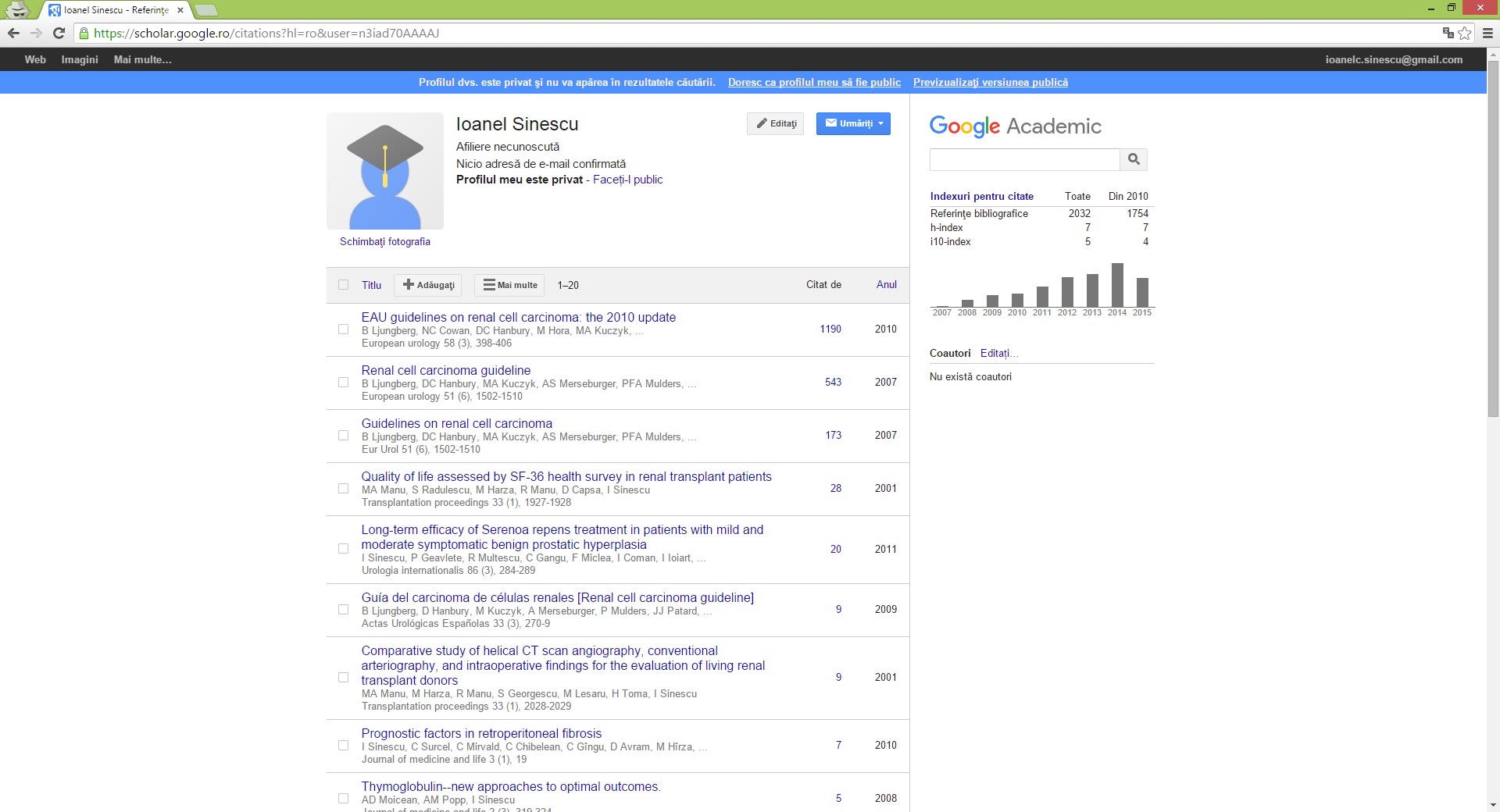 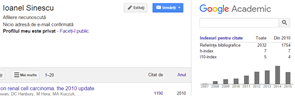 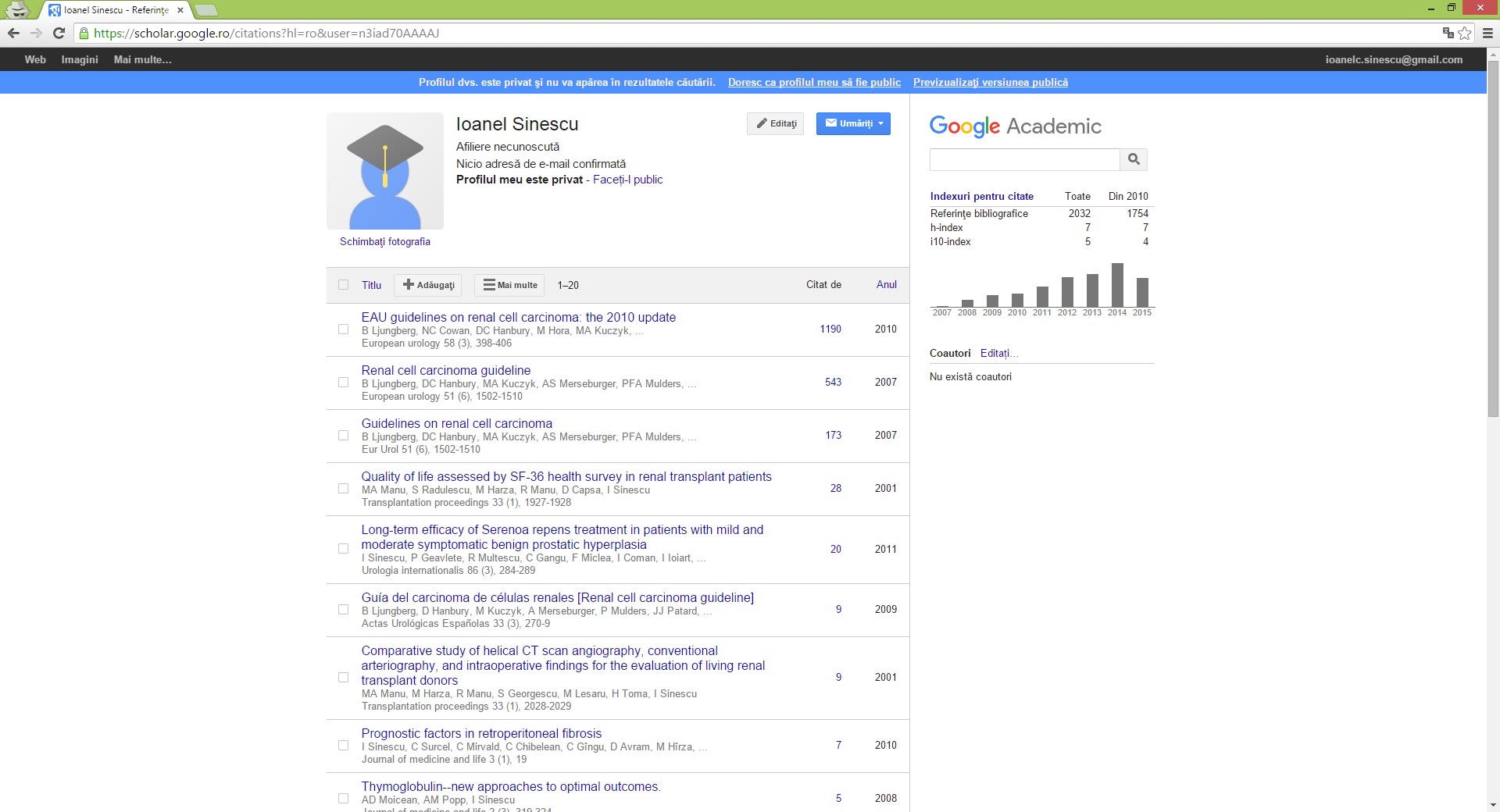 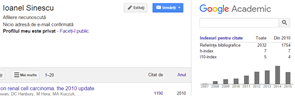 XIV.  Premii În ţară:“Doctor Honoris Causa” al U.M.F. “Iuliu Haţieganu”, Cluj-Napoca, România, 3.12.2014În străinătate:“Doctor Honoris Causa” al U.M.F. “Nicolae Testemiţanu”, Chişinău, Rep. Moldova, 9.11.2015XV.  Cooperări ştiinţifice – vizitatori din străinătate = 19Al XXXI-lea Congres al Asociaţiei Române de Urologie ROMURO 2015, Bucureşti 17-20 Iunie 2015P. Abrams, Bristol (UK)S. Kemal, Istanbul (TR)U. Abacioglu, Istanbul (TR)J. Van Moorselar, Amsterdaam (NL)T. de Reijke, Amsterdam (NL)H. Mostafid, Guilford (UK)Al III-lea Congres al Universităţii de Medicină şi Farmacie “Carol Davila” Bucureşti, 28-30 Mai 2015A. Casulli, ItaliaJ.M. Cardot, FranţaA. Kulinczak, PoloniaG. Frija, FranţaN. Hosten, GermaniaM. Hora, CehiaA. Heidenreich, GermaniaA. Fingerhut, FranţaS. Miklos, UngariaA. Gompel, FranţaW. Britt, SUAL.M. Mir, FranţaD. Miklavcic, SloveniaACADEMICIAN CONSTANTIN POPA  - 4 REVISTE ISI SI URMĂTOAREA CU CEL MAI MARE IMPACT: FRIEDREICH`S ATAXIA WITH EPILEPTIC SEIZURES - Maria Mirabela Manea, Alexandru Mincă, Dorin Dragoș, Sorin Tuță, Constantin Popa – Rev.Proceeding of The Romanian Academy – serie B: Chemistry, Life Sciences and Geosciences, nr.1/2015, revista indexata Thomson Reuters. STUDIUL NEUROPATOLOGIC CU PRIVIRE LA MOARTEA POETULUI MIHAI EMINESCU, SUB TIPAR. Coordonarea suplimentului ”ANTICOAGULANTE” – Ed.Viata Medicală Românească, 2015, 1 vol. 105 pag. Organizarea celei de-a XVIII-a Conferințe Naționale Române de Stroke  și elaborarea volumului de sinteze si rezumate – 200 pagini, octombrie 2015.Organizarea Conferinței Naționale de Aterotromboză, 24 aprilie 2015.Lucrări publicate în reviste din țară, o parte si in strainătate: 1. ORIENTĂRI CU PRIVIRE LA TRATAMENTUL ANTICOAGULANT ÎN BOLILE NEUROVASCULARE - C.Popa - Lucrare comunicată la a XVIII-a Conferință Națională de Stroke (AVC) 14-16 octombrie 2015 și publicată în Revista Română de Stroke  nr.1/2015 ISSN 1582-31722. COMA - C. Popa - Lucrare comunicată la a XVIII-a Conferință Națională de Stroke (AVC) 14-16 octombrie 2015 și publicată în Revista Română de Stroke  nr.1/2015 ISSN 1582-31723. EVALUAREA IMAGISTICĂ A BIOLOGIEI CELULARE A PLĂCII CAROTIDIENE - C. Popa - Lucrare comunicată la a XVIII-a Conferință Națională de Stroke (AVC) 14-16 octombrie 2015 și publicată în Revista Română de Stroke  nr.1/2015 ISSN 1582-31724. PROGNOSTICUL NEUROLOGIC ÎN CAZUL STOPULUI CARDIAC - C. Popa - Lucrare comunicată la a XVIII-a Conferință Națională de Stroke (AVC) 14-16 octombrie 2015 și publicată în Revista Română de Stroke  nr.1/2015 ISSN 1582-31725. CONSIDERAȚII TERAPEUTICE ÎN CAZUL UNUI PACIENT CU FIBRILAȚIE ATRIALĂ, ATEROMATOZĂ SEVERĂ ȘI AIT-URI VERTEBRO-BAZILARE RECURENTE- Claudia Mariș, Cristiana Doboș, Mihaela Micu, Georgeta Petrescu, D. Mariș, C. Popa - Lucrare comunicată la a XVIII-a Conferință Națională de Stroke (AVC) 14-16 octombrie 2015 și publicată în Revista Română de Stroke  nr.1/2015 ISSN 1582-31726. VALOAREA COGNITIV-SEMANTICĂ A TERMINOLOGIEI FOLOSITE ÎN PATOLOGIA VASCULARĂ A CREIERULUI ȘI MĂDUVEI SPINĂRII. CONSIDERAȚII CULTURAL-ISTORICE - Gh. Popa, C. Popa, I. Dogariu,  Daniela Crăciun - Lucrare comunicată la a XVIII-a Conferință Națională de Stroke (AVC) 14-16 octombrie 2015 și publicată în Revista Română de Stroke  nr.1/2015 ISSN 1582-31727. ATEROTROMBOZA ARTERELOR INTRACRANIENE – O PROVOCARE DIAGNOSTICĂ ȘI DE TRATAMENT - Ileana Geană, C. Popa - Lucrare comunicată la a XVIII-a Conferință Națională de Stroke (AVC) 14-16 octombrie 2015 și publicată în Revista Română de Stroke  nr.1/2015 ISSN 1582-31728. ATEROSCLEROZA CAROTIDIANĂ. FACTORI GENETICI ŞI MOLECULE INFLAMATORII IMPLICATE ÎN GENEZA, EVOLUŢIA ŞI COMPLICAŢIILE PLĂCILOR DE ATEROM - D. Arsene, A. Nistorescu, G. Manda, M. Dobre, C. Popa - Lucrare comunicată la a XVIII-a Conferință Națională de Stroke (AVC) 14-16 octombrie 2015 și publicată în Revista Română de Stroke  nr.1/2015 ISSN 1582-31729. ENCEFALOPATIA POSTERIOARĂ REVERSIBILĂ ŞI ATACUL VASCULAR CEREBRAL - F. Antonescu, C. Popa - Lucrare comunicată la a XVIII-a Conferință Națională de Stroke (AVC) 14-16 octombrie 2015 și publicată în Revista Română de Stroke  nr.1/2015 ISSN 1582-317210. HEMORAGII CEREBRALE MULTIPLE. HEMORAGIE PONTINĂ ȘI ARII MULTIPLE DE ASEMNAL ÎN IRM/SWI - Oana Romilă-Dorobanțu, I. Dogariu, Gh.Popa, C.Popa, M.Medrea, Daniela Crăciun - Lucrare comunicată la a XVIII-a Conferință Națională de Stroke (AVC) 14-16 octombrie 2015 și publicată în Revista Română de Stroke  nr.1/2015 ISSN 1582-317211. PENUMBRA ISCHEMICĂ – CONSIDERAȚII CU PRIVIRE LA DIAGNOSTIC ȘI TRATAMENT - V. Cornea, C. Popa - Lucrare comunicată la a XVIII-a Conferință Națională de Stroke (AVC) 14-16 octombrie 2015 și publicată în Revista Română de Stroke  nr.1/2015 ISSN 1582-317212. CONSIDERAȚII CU PRIVIRE LA VALOAREA ANGIO-CT ȘI ANGIO-RM  ÎN ACCIDENTUL VASCULAR CEREBRAL - I.  Dogariu, Gh. Popa, C. Popa - Lucrare comunicată la a XVIII-a Conferință Națională de Stroke (AVC) 14-16 octombrie 2015 și publicată în Revista Română de Stroke  nr.1/2015 ISSN 1582-317213. MODIFICĂRI CARDIACE INDUSE DE ACCIDENTUL VASCULAR CEREBRAL ACUT - Maria Mirabela Manea, V. Moldoveanu, S.Tuță, C.Popa - Lucrare comunicată la a XVIII-a Conferință Națională de Stroke (AVC) 14-16 octombrie 2015 și publicată în Revista Română de Stroke  nr.1/2015 ISSN 1582-317214. EMBOLIA PARADOXALĂ CA MECANISM ETIOLOGIC PENTRU AVC ISCHEMIC. DIAGNOSTIC ȘI MANAGEMENT TERAPEUTIC - Ș. Dumitrache, B. Dumitriu, C. Popa - Lucrare comunicată la a XVIII-a Conferință Națională de Stroke (AVC) 14-16 octombrie 2015 și publicată în Revista Română de Stroke  nr.1/2015 ISSN 1582-317215. PLACA DE ATEROM INSTABILĂ ÎN PATOLOGIA VASCULARĂ CEREBRALĂ – CORELAȚII TERAPEUTICE - Iulia Coandă, S. Tuță, C. Popa - Lucrare comunicată la a XVIII-a Conferință Națională de Stroke (AVC) 14-16 octombrie 2015 și publicată în Revista Română de Stroke  nr.1/2015 ISSN 1582-317216. COMPLICAȚIILE NEUROLOGICE ALE TRANSPLANTULUI DE ORGANE - C. Kovacs, Georgiana Violeta Nena, C. Popa - Lucrare comunicată la a XVIII-a Conferință Națională de Stroke (AVC) 14-16 octombrie 2015 și publicată în Revista Română de Stroke  nr.1/2015 ISSN 1582-317217. DISLIPIDEMIILE, FACTOR DE RISC ÎN STROKE. CONSIDERAŢII ACTUALE PRIVIND TRATAMENTUL CU STATINE ÎN AVC ISCHEMIC - Marie-Alice Dascălu, Andreea Tohănean, Cristina Selegeanu, G.Lugoji, C.Popa - Lucrare comunicată la a XVIII-a Conferință Națională de Stroke (AVC) 14-16 octombrie 2015 și publicată în Revista Română de Stroke  nr.1/2015 ISSN 1582-317218. ARTERITA CU CELULE GIGANTE - Cristina Selegeanu, Andreea Tohănean, Marie-Alice Dascălu, Ileana Geană, C.Popa - Lucrare comunicată la a XVIII-a Conferință Națională de Stroke (AVC) 14-16 octombrie 2015 și publicată în Revista Română de Stroke  nr.1/2015 ISSN 1582-317219. PATOLOGIA VASCULARĂ A MĂDUVEI SPINĂRII - Andreea Tohănean, Cristina Selegeanu, Marie-Alice Dascălu, Ileana Geană, C.Popa - Lucrare comunicată la a XVIII-a Conferință Națională de Stroke (AVC) 14-16 octombrie 2015 și publicată în Revista Română de Stroke  nr.1/2015 ISSN 1582-317220. VALOAREA DIAGNOSTICĂ A ANGIO-CT CEREBRAL - M. Medrea, Cristina Maier, Luminița Păun, M.Adam, C.Popa - Lucrare comunicată la a XVIII-a Conferință Națională de Stroke (AVC) 14-16 octombrie 2015 și publicată în Revista Română de Stroke  nr.1/2015 ISSN 1582-31721. Coma  - C.Popa  - Revista Viata Medicală, ISSN 1583-8862, Ed.Viata Medicală Românească , Numărul 48(1350)/9 Ianuarie 2015, Numărul 3 (1305)/16 Ianuarie 2015, Numărul 4 (1306)/23 Ianuarie 2015, Numărul 5 (1307)/30 Ianuarie 2015, Numărul 6 (1308)/6 Februarie 2015, Numărul 7 (1309)/13 Februarie 20152. Evaluarea imagistică a biologiei celulare a plăcii carotidiene - C.Popa - Revista Viata Medicală, ISSN 1583-8862, Ed.Viata Medicală Românească, Numărul 10 (1312)/6 Martie 2015, Numărul 11 (1313)/13 Martie 2015, Numărul 12 (1314)/20 Martie 2015, Numărul 13 (1315)/ 27 Martie 20153. Semnalele microembolice în circulaţia posterioară din infarctul cerebral acut- C.Popa  - Revista Viata Medicală, ISSN 1583-8862, Ed.Viata Medicală Românească, Numărul 16 (1318)/17 Aprilie 20154. Recondiţionarea la efort după accidentul vascular cerebral - C.Popa  - Revista Viata Medicală, ISSN 153-8862, Ed.Viata Medicală Românească, Numărul 21 (1323)/22 Mai 20155. Ateroscleroza cervicală şi intracraniană şi displazia fibromusculară - C.Popa - Revista Viata Medicală, ISSN 1583-8862, Ed.Viata Medicală Românească, Numărul 24 (1326)/12 Iunie 2015, Numărul 25 (1327) /19 Iunie 2015, Numărul 26 (1328)/26 Iunie 20156. Hipertensiunea intracraniană idiopatică - C.Popa - Revista Viata Medicală, ISSN 1583-8862, Ed.Viata Medicală Românească, Numărul 28 (1330)/10 Iulie 20157. Prognosticul neurologic în stopul cardiorespirator - C.Popa - Revista Viata Medicală, ISSN 1583-8862, Ed.Viata Medicală RomâneascăNumărul 30 (1332)/ 24 Iulie 20158. Deficitul nutrițional în demențe - C.Popa - Revista Viata Medicală, ISSN 1583-8862, Ed.Viata Medicală Românească, Numărul 32 (1334)/7 August 20159. Tremorul ortostatic primar - C.Popa - Revista Viata Medicală, ISSN 1583-8862, Ed.Viata Medicală Românească, Numărul 34 (1336)/21 August 201510. Embolia cerebrală non-trombotică - C.Popa - Revista Viata Medicală, ISSN 1583-8862, Ed.Viata Medicală Românească, Numărul 36 (1338)/4 Septembrie 201511. Sideroza superficială a sistemului nervos central - C.Popa - Revista Viata Medicală, ISSN 1583-8862, Ed.Viata Medicală Românească, Numărul 38 (1340)/18 Septembrie 201512. Tratamentul anticoagulant în bolile neurovasculare - C.Popa  - Revista Viata Medicală, ISSN 1583-8862, Ed.Viata Medicală Românească, Numărul 42 (1344)/16 Octombrie 2015, Numărul 42 (1344)/16 Octombrie 201513. ”Dialogul” cardiologilor cu neurologii - C.Popa - Revista Viata Medicală, ISSN 1583-8862, Ed.Viata Medicală Românească, 13 Noiembrie 2015 Acad. Prof. Leon DĂNĂILĂLucrari ştiinţifice 2015Cea mai importantă lucrare 2015- ”Functional Neuroanatomy of the Brain” (3 volume, 1957 pagini). Made in USA, Middeltown, DE, 31 Octomber 2015. Mentionata si pe AMAZON.Carţi publicate 2015- Tratat de Neuropsihologie  (2 volume; vol 1 649; vol 2 654 p),  Editura Medicală (2015).Lucrări publicate 20151. Tamara SCHOBEL, DĂNĂILĂ L,- Psychochirurgia. Abordări terapeutice inovatoare in neuroştiinţă şi nutriţia în patologia umană.Abstract, p 34, 26-28 Iunie 20152. SEERMAN O, Tamara SCHOBEL, DĂNĂILĂ L,Repetitive transcranial magnetic stimulation for treating Alzheimer Disease.- Abordări terapeutice inovatoare in neuroştiinţe şi nutriţia în patologia umană.27 Iunie Abstract p 18, 2015.3. DĂNĂILĂ L- The cerebellar arteriovenous malformationsProc. Rom. Acad. Series B, 17(2); 95-110, 2015.4. DĂNĂILĂ L, VACARU AG, CRĂCIUN E, PASCU ML- The division of the mental faculties in unconscious, preconscious (subconscious) and consciousness, and the neurological background of this separation.Proc. Rom. Acad. Series 2015. Sub tiparActivitatea Acad. Gheorghe Benga în anul 2015Lucrări  publicate în anul 2015: - Gh. Benga, B.E. Chapman, T. Romeo, G.C. Cox, P.W. Kuchel, Morphology and water permeability of red blood cells from green sea turtle (Chelonia mydas), Protoplasma, 252(4), 1181-1185, 2015.- F.C. Ladaşiu Ciolacu, A. Ardelean, I. Mândruţiu, A.D. Belengeanu, D. Bechet, L. Frenţescu, C.V. Mihali, Gh. Benga: A simple, sensitive and highly accurate procedure for plasma phenylalanine determination by HPLC, Acta Endocrinologica (Buc), 11 (3), 143-146, 2015.- F.C. Ladaşiu Ciolacu, A. Ardelean, V. Turcuş, I. Mândruţiu, A.D. Belengeanu, D. Bechet, C.V. Mihali, C-M Petrescu, Gh. Benga: A simple and sensitive procedure for assesment of plasma phenylalanine and tyrosine by HPLC, Acta Endocrinologica (Buc), 11 (4), 4314-435, 2015.Cea mai importantă lucrare apărută în anul 2015:Gh. Benga, B.E. Chapman, T. Romeo, G.C. Cox, P.W. Kuchel, Morphology and water permeability of red blood cells from green sea turtle (Chelonia mydas), Protoplasma, 252(4), 1181-1185, 2015. I.F. 2.561Alte realizări pe care le consideraţi excelente: organizareaSecond World Congress on Water Channel Proteins (Aquaporins and Relatives) Celebrating the 30th Anniversary of the Discovery of the First Water Channel Protein (Later Called Aquaporin1) Cluj-Napoca, Romania, May 6-10, 2015Cooperări ştiinţifice naţionale şi internaționale: cooperare cu Institutul de Stiinţe ale Vieţii din cadrul Universităţii de Vest ”Vasile Goldiş” din Arad şi cu Prof. Philip Kuchel si prof. Guy Cox, University of Sydney, AustraliaAlte rezultate:         -  Propuneri: aprobarea unor posturi de cercetători (finanţate din proiecte) care să fie incluse în organigrama CENTRULUI DE MEDICINA MOLECULARA, care sa funcţioneze în cadrul Filialei Academiei Române din Cluj-Napoca. CENTRUL a fost avizat de către Secţia de Stiinţe Medicale şi de către Filiala Cluj-Napoca, dar nu se pot obţine finanţări fără să existe posturi pe care sa se propună ca să lucreze cercetători. Activitate Prof. Costin Cernescu /2015Cea mai importanta lucrareRută S., Cernescu C.Injecting drug use: A vector for the introduction of new hepatitis C virus genotypes.World J Gastroenterol. 2015 Oct 14;21(38):10811-23. doi: 10.3748/wjg.v21.i38.10811. Review. Impact 	Factor:  2,369 Cea mai importanta lucrareBleotu C., Chifiriuc MC, Lazăr V, Cernescu C. et alInfluence of Staphylococcus aureus attachment to the herpes simplex virus infected cells.Rom J Morphol Embryol. 2015;56(2):433-7.Impact Factor:  0,702C. Cernescu, Rută S. Potential problem associated with Ebola adenovirus–vectored vaccines for large scale immunization campaigns. Letter to the editor N Engl J Med., March 2015 (in press)C. Cernescu. Transboundary transmission of measles outbreaks in East European Countries. Conference at National Congress of Microbiology, Virology, Epidemiology – Bucharest, 2015to be published ROUMANIAN ARCHIVES OF MICROBIOLOGY AND IMMUNOLOGY 2015.Prof. D. Dobrescu m.coresp1. "MEMOMED 2015". Editia 2. Editura Universitara, Bucuresti. Lucreara are 2 volume: - Volume 1: "Memorator de Farmacologie alopata". Lucreara are 1175 pagini - Volume 2: "GHID FARMACO TERAPIC ALOPAT SI HOMEOPAT". lucreara are 336 pagini.Cea mai importanta  lucrare2. "FITOTERAPIE". Editura universitara, Bucuresti. Lucrar, premiera in literaturamedicala internationala, este conceputa pe baza clasificari farmacologice a plantelor medicinale, Herbal ATC index - Adoptata  de Organizatia Mondiala a Sanatatii.Prof. Dr. Mihail COCULESCU m.coresp.Prof. Carol Stanciu m.o.Lucrări publicate in anul 2015Articole publicate reviste ISI în străinătateZeuzem S, Flisiak R, Vierling JM, Mazur W, Mazzella G, Thongsawat S Abdurakhmanov D, Van Kính N, Calistru P, Heo J, Stanciu C, Gould M, Makara M, Hsu SJ, Buggisch P, Samuel D, Mutimer D, Nault B, Merz M, Bao W, Griffel LH, Brass C, Naoumov NV; Essential II Study Group. Randomised Clinical Trial: Alisporivir Combined with Peginterferon and Ribavirin in Treatment-Nave Patients with Chronic HCV Genotype 1Infection (ESSENTIAL II) _Aliment Pharmacol Ther._ 2015 Oct; 42(7):829-44. IMPACT FACTOR: 5,727Cea mai importanta lucrareStanciu C, Trifan A. Hepatitis C Virus Treatment Revolution: Eastern European Story. _Hepat Mon_. 2015 Jul 22;15(7):e28969. eCollection 2015 Jul. IMPACT FACTOR: 1.7.Singeap AM, Stanciu C, Cojocariu C, Sfarti C, Trifan A. Capsule Endoscopy in Inflammatory Bowel Disease: Current Applications. _Arch Iran Med_. 2015 Jun;18(6):379-83. IMPACT FACTOR: 0.9Reddy KR, Zeuzem S, Zoulim F, Weiland O, Horban A, Stanciu C, Villamil FG, Andreone P, George J, Dammers E, Fu M, Kurland D, Lenz O, Ouwerkerk-Mahadevan S, Verbinnen T, Scott J, Jessner W. Simeprevir , Versus Telaprevir with Peginterferon and Ribavirin in Previous Null or Partial Responders with Chronic Hepatitis C Virus Genotype 1 Infection (ATTAIN): A Randomised, Double-Blind, non-Inferiority Phase 3 Trial. _Lancet Infect Dis_. 2015 Jan;15(1):27-35. : IMPACT FACTOR 22.433Trifan A, Stoica O, Stanciu C, Cojocariu C, Singeap AM, Girleanu I, Miftode E. Clostridium Difficile Infection in Patients with Liver Disease: A Review. _Eur J_ Clin Microbiol Infect Dis_. 2015 Oct 6. [Epub ahead of print] PubMed PMID: 26440041. IMPACT FACTOR 2.66Ioana Miruna Balmuș, Alin Ciobică, Anca Trifan, Carol Stanciu, The implications of oxidative stress and antioxidant therapies in inflammatory bowel disease: clinical aspect and animal models, Saudi Journal of Gastroenterology; IMPACT FACTOR 2014 1,121 – in press Articole publicate reviste ISI Romania O. C. Stoica, C. Stanciu, C. Cojocariu, E. Miftode, L. Boiculescu, A. Trifan, I. Girleanu, Clostridium Difficile Infection in Hospitalized Cirrhosis Patients with Encephalopathy, J. Gastrointestin. Liver Dis, December 2015, vol. 24, no 4, 423-428, IMPACT FACTOR 2,202Articole publicate reviste România B+Stoica O, Trifan A, Cojocariu C, Gîrleanu I, Maxim R, Stanciu C., Incidence and risk factors of Clostridium difficile infection in patients with inflammatory bowel disease. Rev Med Chir Soc Med Nat Iasi. 2015 Jan-Mar, 119(1):81-6.Acad. C.Ionescu TirgovisteCea mai importanta lucrare „ A 3D map of the islet routes throughout the healthy human pancreas” C.Ionescu Tirgoviste, Paul A.Gagniuc, Elvira Gubceac, Liliana Mardare, Irinel Popescu, Simona Dima, Manuela Militaru.Scientific Reports , NATURE  29 sep.2015 titluldirector proiectorganismul finanţatordurata proiectului,valoarea totalăvaloarea pentru anul 2015SCREENING-UL IN VITRO AL LIMITARILOR BIOFARMACEUTICE SI AL CONSECINTELOR FARMACODINAMICE/TOXICODINAMICE ALE OXIMELORVictor A. VoicuUnitatea Executivă pentru Finanţarea Învăţământului Superior a Cercetării, Dezvoltării şi Inovării (UEFISCDI)2013-20161.125.000 lei305.460 leiCERCETAREA SI FORMULAREA UNEI CLASE NOI DE COMBINATII SINERGICE, ANALGEZICE-ANTIINFLAMATOARE CU BIODISPONIBILITATE, EFICACITATE SI PROFIL DE SIGURANTA IMBUNATATITEVictor A. VoicuUnitatea Executivă pentru Finanţarea Învăţământului Superior a Cercetării, Dezvoltării şi Inovării (UEFISCDI)2014-20161.125.000 lei303.407 leiCercetare doctorala de top cu finantare europeana TOP-DOCPOSDRU/187/1.5/S/156040Victor A. VoicuOrganismul Intermediar pentru Programul Operaţional Sectorial Dezvoltarea Resurselor UmaneProgramul Operaţional Sectorial pentru Dezvoltarea Resurselor Umane 2007 - 2013Axa prioritară 1 “Educaţia şi formarea profesională în sprijinul creşterii economice şi dezvoltării societăţii bazate pe cunoaştere”Domeniul major de intervenţie 1.5 “Programe doctorale şi post-doctorale în sprijinul cercetării”07-12/2015380.099 lei380.099 leiRESEARCH 62 - Doctorat in context europeanPOSDRU/187/1.5/S/156040Victor A. VoicuOrganismul Intermediar pentru Programul Operaţional Sectorial Dezvoltarea Resurselor UmaneProgramul Operaţional Sectorial pentru Dezvoltarea Resurselor Umane 2007 - 2013Axa prioritară 1 “Educaţia şi formarea profesională în sprijinul creşterii economice şi dezvoltării societăţii bazate pe cunoaştere”Domeniul major de intervenţie 1.5 “Programe doctorale şi post-doctorale în sprijinul cercetării”07-12/2015380.099 lei380.099 leiCea mai importanta lucrare publicata in 2015: In Journal of Clinical Endocrinology and Metabolism (impact factor 6,31) cu titlul:Melmed, S; Popovic, V; Bidlingmaier, M; Mercado, M; van der Lely, AJ; Biermasz, N; Bolanowski, M; Coculescu, M; et al, Safety and Efficacy of Oral Octreotide in Acromegaly: Results of a Multicenter Phase III Trial, JCEM 100, 4: 1699-1708, 2015Programe europene:Coordonator partener 5 România  UMFCD - Programul FP7 MEDIGENE 279171 cu titlul “Genetic  and Environmental factors of insulin resistance syndrome and its longtime complications in Mediteranean populations” al Comisiei Europene (etapa 3, 2015)      Rezultatele au fost comunicate la Paris, in sesiunea comuna a Academiei Nationale de Medicina a Frantei (ANMF) si  Academiei de Stiinte Medicale din Romania (ASMR), 21 – 23 octombrie 2015, Paris, cu titlul  Rôle de l’anthropologie génétique dans l’exploration pangénomique de l’infertilité chez la femme: les défis du programme Européen MEDIGENE, partea I Mihail Coculescu, partea a II-a, Florin Grigorescu. Programul FP7 ERA AGE (A better life for ageing people), reuniunea finala, Londra, UK, 9 – 11 noiembrie 2015Alte publicații (in reviste indexate ISI – Web of Science) Galoiu, S; Suvoiala, A; Purice, M; Caragheorgheopol, A; Dumitrascu, A; Coculescu, M; Poiana, C,  Mortality of patients with acromegaly from a tertiary national neuroendocrine center,  Acta Endocrinologica (Buch), 11, 4:476-481, 2015Attaoua, R; Haydar, S; Fakih, D; Andreasen, L; Vintila, M; Bensalem, A; Baculescu, N; Normand, C; Poucheret, P; Coculescu, M; Grigorescu, F, Genes previously associated with Polycystic Ovary Syndrome (PCOS) in the Asian population and variability in PCOS population from central Europe, Diabetologia, 58:199, 2015Haydar, S; Attaoua, R; Coculescu, M; Vintila, M; Fakih, D; Ben Salem, A; Baculescu, N; Poucheret, P; Grigorescu, F, Haplotype mapping of GCKR gene indicates the association with PCOS and reveals the role of BCAA metabolism, Diabetologia 58:199, 2015Cimpean, AM; Melnic, E; Balinisteanu, B; Coculescu, M; Raica, M; Foca, E, Comparative assessement of hormone immunoprofile between pituitary adenomas coming from Romania and Republic of Moldova, Virchows Archiv, 467:S73-S74, 2015Attaoua, R; Coculescu, M; Normand, C; Haydar, S; Fakih, D; Vintila, M; Muraru, S; Baculescu, N; Cazaledes, D; Poucheret, P; Grigorescu, F, Consortium, Medigene, Locus Refining of the FTO Gene at Density of 1000 Genome Project and Haplotyping Allow a Better Understanding of the Gene Association in Complex Disorders, Diabetes, 64:558, 2015Attaoua, R; Boeckler, N; Radian, S; El Mkadem, SA; Poucheret, P; Latapie, V; Gheorghiu, M; Fica, S; Vintila, M; Normand, C; Coculescu, M; Grigorescu, F, Dense mapping of the region of insulin gene VNTR in polycystic ovary syndrome in a population of women from Central Europe, Endokrynologia Polska, 66, 3:198-206, 2015Cimpean, AM; Melnic, E; Balinisteanu, B; Corlan, A; Coculescu, M; Rusu, S; Raica, M, Geographic-Related Differences of Pituitary Adenomas Hormone Profile: Analysis of Two Groups Coming from Southeastern and Eastern Europe, International Journal of Endocrinology, Epub 192094, 2015Comunicari de diseminare a proiectului FP7 MEDIGENE 279171:Nicoleta Baculescu, Florin Grigorescu, Mihai Coculescu. Collections of metabolic syndrome (MetS) in Romania. 3rd Annual meeting of MEDIGENE, Barcelona, 13-16 mai, 2016. Sara Haydar, Redha Attaoua, Mihai Coculescu, Madalina Vintila, Christophe Normand, Nicoleta Baculescu, Florin Grigorescu "PPM1K (protein phosphatase, Mg2+/Mn2+ dependent, 1K) Gene Association in Polycystic Ovary Syndrome for Better Understanding of the Role of Branched-Chain Aminoacids Variation in Metabolic Disorders". Prezentarea la CBS2 Day, Institut de Genetique Humaine Genopolys, Campus Arnauld de Villeneuve, 27th May, Montpellier, France Attaoua R, Coculescu M, Normand C, Haydar S, Fakih D, Vintila M, Muraru S, Baculescu N, Cazaledes D, Poucheret P, Grigorescu F. "Locus Refining of the FTO Gene at Density of 1000 Genome Project and Haplotyping Allow a Better Understanding of the Gene Association in Complex Disorders". 75th Scientifc session of ADA, Boston, USA 5-9 iunie 2015-F Grigorescu. "Contribution of molecular genetics and genetic anthropology in pathogenesis of complex disorders: example of polycystic ovary syndrome". Al 23-lea Congres National al Societatii Romane de Endocrinologie, 24-27 iunie, 2015 Haidar S, Attaoua R, Coculescu M, Vintila M, Ben Salem A, Baculescu N, Poucheret P, Grigorescu F. "Haplotype mapping of GCKR gene indicates the association with PCOS and reveals the role of BCAA metabolism". Annual Meeting of EASD, 14-18 Sept, 2015, Stockholm, Suedia.Redha Attaoua, Sarah Haydar, Doaa Fakih, Lykke Andreasen, Madalina Vintila, Assila Bensalem, Nicoletta Baculescu, Christophe Normand, Patrick Poucheret, Mihai Coculescu, Florin Grigorescu."Genes previously associated with polycystic ovary syndrome (PCOS) in the Asian population: variability in a population with PCOS from Central Europe". Annual Meeting of EASD, 14-18 septembrie, 2015, Stockholm, Suedia S.Haydar, R. Attaoua, N. Baculescu, M Coculescu, M. Vintila, A, Ben Salem, C. Normand, F Grigorescu. "Association du gene IVD avec des alterations métaboliques dans le syndrome des ovaries polykystiques permet une meilleur conpréhension du role des aminoacides branches dans l’insulino-résistance". Congresul Anual al Societatii Franceze de Endocrinologie, Angers, 7-10 octombrie 2015. Premiu pentru cea mai buna prezentare poster (Sarah Haydar).Madalina Vintila, Diana Paun, Carmen Georgescu, Monica Gheorghiu, Mihai Coculescu, Redha Attaoua, Florin Grigorescu & MEDIGENE consortium. Genetic markers identified in metabolic syndrome in Romanian population. 4th Annual meeting of MEDIGENE, Zagreb, Croatia 26-28 November, 2015Nicoleta Baculescu, Florin Grigorescu, Madalina Vintila, Mihai Coculescu. Forensic markers for premature male baldness (PMB) tested in women population are associated with PCOS. 4th Annual meeting of MEDIGENE, Zagreb, Croatia 26-28 November, 2015Sara Haydar, Redha Attaoua, Jean Frederic Brun, Nicoleta Baculescu, Madalina Vintila, Stephanie Badiou, Mihai Coculescu, Jean Paul Cristol, and Florin Grigorescu. Mapping of genes involved in BCAA metabolism indicates association with insulin resistance in French and Romanian populations. 4th Annual meeting of MEDIGENE, Zagreb, Croatia 26-28 November, 2015Raport de activitate 2015Prof.dr. doc. Mircea Cucuianu m.coresp.Publicații în 2015 Cea mai importanta lucrareA fost solicitat să colaboreze la editarea volumului Biochimie clinică. Implicații practice sub redacția prof. Minodora Dobreanu, apărut în 2015 la editura University Press Târgu Mureș.Contribuția sa  a constat în scrierea în colaborare  a câtorva capitole :Brudașcă I, Cucuianu M, Dobreanu M. Metabolismul calciului, fosforului și magneziului.  În Dobreanu M. (sub red.) Biochimie clinică. Implicaţii practice (ed.III). Editura University Press Târgu Mureș 2015:53-83Cucuianu M, Brudaşcă I.  Concepte de bază în interpretarea variaţiilor patologice ale enzimelor serice. În Dobreanu M. (sub red.) Biochimie clinică. Implicaţii practice (ed.III). Editura University Press Târgu Mureș 2015:251-301Cucuianu M, Brudașcă I. Hiperuricemia. Mecanisme de producere și implicații în patologia clinică. În Dobreanu M. (sub red.) Biochimie clinică. Implicaţii practice (ed.III). Editura University Press Târgu Mureș 2015:229-243 Pe lângă aceste capitole incluse în cele două volume ale Biochimiei clinice, menționeaza  articolul publicat în Revista Română de Medicină de Laborator ( RRML) intitulat Thirty years of hemostasis research in Cluj Napoca. Acest articol de sinteză are doar două pagini, având însă o valoare subiectivă prin prezentarea succintă a contribuției laboratorului pe care l-am condus.Cucuianu M. Thirty years in hemostasis research in Cluj Napoca. Rev Romana Med Lab. 2015;23(2):245-6. DOI:10.1515/rrlm-2015-0023La evaluarea activității sale publicistice  pe anul 2015 s-ar cuveni adăugat că Prof. M.Cucuianu are 87 de ani (88 în iunie 2016), iar în legătură cu activitatea de ansamblu extinsă pe 65 de ani s-a raportat anterior. C Bălăceanu Stolnici  Membru de Onoare a Aademiei Române Director Onorific al Institutului Fr Rainer de Antropologie al Academiei Române Cea mai importanta lucrareVolumul  Cibernetica creierului (Ed  Andrei ȘaGUNA Constanța)*A condus activitatea ştiinţifică a Institutului Fr Rainer *A condus săptămânal şedinţele de referate şi preyentări al Institutului*A participat săptămânal la şedinţele consiliului Ştiinţific*A condus activitatea  doctoranzilor *A fost expert la Şcoala  postdoctorală a Academiei Române  *A publicat Volumul Amintiri de la Stolnici (ed Oscar Print)un studiu de antropologie rurală *Volumul  Cibernetica creierului (Ed  Andrei ȘaGUNA Constanța)*A făcut  9 de conferințe și prezentări  culturale și științifice  *A activat în Consiliul Științific al Muzeului Orașului București si al Agenției Anti drog.Prof.Dr. Leonida Gherasim	m.o. Cea mai importanta lucrare “Actualitati in Medicina Interna “ 890pg. Editura Medicala 2015 *Supervizarea traducerii lucrarii :”Emergency in Cardiology “ Editura Oxford Press	